                                                                              Wniosek o przyjęcie dziecka                           do Publicznego Przedszkola nr 2  w  Praszce                         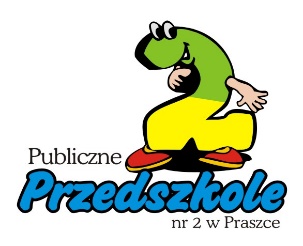                                                                                      na rok szkolny 2021/2022    (Wniosek wypełniają rodzice lub opiekunowie prawni dziecka. Wniosek o przyjęcie należy wypełnić drukowanymi literami. )I. Dane osobowe dzieckaII. Dane osobowe rodziców dziecka/ opiekunów prawnychNUMER TELEFONU W PRZYPADKU BRAKU MOŻLIWOŚCI KONTAKTU Z RODZICAMI/ PRAWNYMI OPIEKUNAMI …………………………………………..III. Wybrane placówki-wg preferencjiIV. Kryteria przyjęcia - (w przypadku spełniania danego kryterium proszę postawić znak „X”)IV. DODATKOWE WAŻNE INFORMACJE O DZIECKU:Np. stałe choroby, wady rozwojowe, alergie itp........................................................................................................................................................................................................................................................................................................ulubione zabawy dziecka.........................................................................................................................................................................................................................................................................................................................................................................................................................zainteresowania……………………………………………………………………………………V. ZOBOWIĄZUJĘ SIĘ DO:zapoznania się i  przestrzegania postanowień statutu przedszkolapodawania do wiadomości przedszkola jakichkolwiek zmian w podanych wyżej informacjachregularnego uiszczania opłat za przedszkole w wyznaczonym terminieprzyprowadzania i odbierania dziecka z przedszkola osobiście lub przez osobę dorosłą upoważnioną do odbierania, zapewniającą dziecku bezpieczeństwo (zgodnie ze Statutem przedszkola)przyprowadzania do przedszkola tylko zdrowego dzieckauczestniczenia w zebraniach rodzicówpowiadomienia dyrektora o rezygnacji z przedszkola za dwutygodniowym wypowiedzeniem ze skutkiem na koniec miesiąca.Podpis rodziców / opiekunów………………………………………………………………….UPOWAŻNIAM DO ODBIERANIA Z PRZEDSZKOLA MOJEGO DZIECKA NASTĘPUJĄCE OSOBY:- POUCZENIA:Jestem świadomy/a odpowiedzialności karnej za złożenie fałszywego oświadczenia.Wyrażam zgodę na gromadzenie, przetwarzanie i wykorzystywanie danych osobowych zawartych we wniosku o przyjęcie, do celów związanych z przeprowadzeniem naboru do przedszkola oraz organizacją pracy i funkcjonowaniem przedszkola, zgodnie z ustawą z dnia 10 maja 2018 roku o ochronie danych osobowych (Dz. U. z 2018 r. , poz. 1000) oraz zgodnie z Rozporządzeniem Parlamentu Europejskiego i Rady (UE) 2016/679 z dnia 27 kwietnia 2016 r. w sprawie ochrony osób fizycznych w związku z przetwarzaniem danych osobowych i w sprawie swobodnego przepływu takich danych oraz uchylenia dyrektywy 95/46/WE (RODO).Decyzja Komisji Kwalifikacyjnej Komisja Kwalifikacyjna na posiedzeniu w dniu ….......................................... zakwalifikowała dziecko       …………………………………………………  do przyjęcia do Publicznego Przedszkola nr 2 w Praszce od dnia ….......................................... po uzyskaniu ilości punktów...................Nie zakwalifikowała dziecka…………………………………………………………………………………………. z powodu..............................................................................................................Podpis Przewodniczącego i Członków Komisji:..............................................................................                       Praszka , dn ……………………...imię i nazwisko rodzica/ opiekunaOświadczenieŚwiadomy/a odpowiedzialności karnej za złożenie fałszywego oświadczenia, oświadczam, że..................................................................................................imię i nazwisko kandydatawychowuję samotnie jako: właściwe podkreślić( panna, kawaler, wdowa, wdowiec, osoba pozostająca w separacji orzeczonej prawomocnym wyrokiem sądu, osoba rozwiedziona)      i nie wychowuję żadnego dziecka z jego rodzicem........................................                                            .............................................................................data                                                                         czytelny podpis osoby składającej oświadczeniePraszka, dn……………..............................................................................imię i nazwisko rodziców/ opiekunówOświadczenieŚwiadomi odpowiedzialności karnej za złożenie fałszywego oświadczenia, oświadczamy, że..................................................................................................imię i nazwisko kandydatawychowuje się  w rodzinie wielodzietnej, w której wychowuje się  ( troje, czworo, pięcioro, ......)dzieci.Poniżej wpisać imię i nazwisko rodzeństwa …………………………………………………………………………………………………                    		imię i nazwisko rodzeństwa dziecka…………………………………………………………………………………………………                          imię i nazwisko rodzeństwa dziecka…………………………………………………………………………………………………                    		imię i nazwisko rodzeństwa dziecka4…………………………………………………………………………………………………                			          imię i nazwisko rodzeństwa dziecka.......................................                                            .............................................................................data                                                                        czytelny podpis  osób składających oświadczenie                                                                                                                                               Praszka ………………….....................................................Nazwisko i imię rodziców/ opiekunów                                                               Oświadczenie                   rodziców dotyczące deklarowanego czasu pobytu dziecka w przedszkoluOświadczam, że moje dziecko...................................................................................................                                                                                   imię i nazwisko dzieckaurodzone ….............................................................................................................                  (data i miejsce urodzenia dziecka)będzie przebywało  w Publicznym Przedszkolu nr 2 w Praszce  przez …… godzin dziennie,               w godzinach od................ do.................( proszę podać pełne godziny pobytu dziecka)  Jestem świadoma/y odpowiedzialności karnej za złożenie fałszywego oświadczenia.                                                                                              …………………………………..                                                                                                         data czytelny podpis                                                                                                                        .………….. ………....              										       (miejscowość, data)…........................................(imię i nazwisko matki/opiekunki prawnej ………………………………………….(adres zamieszkania)……………………………………………(imię i nazwisko ojca/opiekuna prawnego) ………………………………………….(adres zamieszkania)                                     Oświadczenie o zatrudnieniu rodziców kandydataOświadczam, że:1.Matka dziecka: studiuje lub uczy się w trybie dziennym, albo pracuje lub prowadzi gospodarstwo rolne, lub prowadzi działalność gospodarczą (właściwe podkreślić)         ……………………………………………………………………………………..….                    (proszę wpisać nazwę i adres zakładu pracy, firmy, uczelni lub szkoły)2.Ojciec dziecka: studiuje lub uczy się w trybie dziennym, albo pracuje lub prowadzi gospodarstwo rolne, lub prowadzi działalność gospodarczą (właściwe podkreślić) …………………………………………………………………………………… ………………………………………………………………..……(proszę wpisać nazwę i adres zakładu pracy, firmy, uczelni lub szkoły)Jestem świadomy odpowiedzialności karnej za złożenie fałszywego oświadczenia.                                 ………………………………………… …………. …………………………                                                                             czytelny podpis ojca/opiekuna prawnego czytelny podpis matki/opiekunki prawnej                                                                                                                                     Praszka,………………….....................................................Nazwisko i imię rodzica/rodziców                                                              OŚWIADCZENIE                                     o uczęszczaniu rodzeństwa dziecka do przedszkola Oświadczam, że rodzeństwo mojego dziecka …………………………………………………                                                                                            imię i nazwisko dziecka uczęszcza do Publicznego Przedszkola  Nr 2 w Praszceponiżej wpisać imię i nazwisko rodzeństwa …………………………………………………………………………………………………                    		imię i nazwisko rodzeństwa dziecka…………………………………………………………………………………………………                			imię i nazwisko rodzeństwa dziecka Jestem świadoma/świadomy odpowiedzialności karnej za złożenie fałszywego oświadczenia. 						……………….................................................							data i podpis rodzica/rodzicówimięimiędrugie imiędrugie imiędrugie imiędrugie imięnazwiskonazwiskoPESELPESELdata urodzeniadata urodzeniamiejsce urodzeniamiejsce urodzeniamiejsce urodzeniamiejsce urodzeniamiejsce urodzeniamiejsce urodzeniaADRES ZAMIESZKANIA DZIECKAADRES ZAMIESZKANIA DZIECKAADRES ZAMIESZKANIA DZIECKAADRES ZAMIESZKANIA DZIECKAADRES ZAMIESZKANIA DZIECKAADRES ZAMIESZKANIA DZIECKAADRES ZAMIESZKANIA DZIECKAADRES ZAMIESZKANIA DZIECKAADRES ZAMIESZKANIA DZIECKAADRES ZAMIESZKANIA DZIECKAADRES ZAMIESZKANIA DZIECKAADRES ZAMIESZKANIA DZIECKAADRES ZAMIESZKANIA DZIECKAADRES ZAMIESZKANIA DZIECKAADRES ZAMIESZKANIA DZIECKAADRES ZAMIESZKANIA DZIECKAADRES ZAMIESZKANIA DZIECKAulicanr domunr domunr mieszkanianr mieszkanianr mieszkanianr mieszkaniakod pocztowymiejscowośćmiejscowośćmiejscowośćmiejscowośćgminapowiatpowiatpowiatpowiatDANE OSOBOWE MATKI/OPIEKUNKI PRAWNEJDANE OSOBOWE MATKI/OPIEKUNKI PRAWNEJDANE OSOBOWE MATKI/OPIEKUNKI PRAWNEJDANE OSOBOWE MATKI/OPIEKUNKI PRAWNEJDANE OSOBOWE MATKI/OPIEKUNKI PRAWNEJDANE OSOBOWE MATKI/OPIEKUNKI PRAWNEJimięnazwiskonazwiskoADRES ZAMIESZKANIAADRES ZAMIESZKANIAADRES ZAMIESZKANIAADRES ZAMIESZKANIAADRES ZAMIESZKANIAADRES ZAMIESZKANIAulicanr domunr mieszkaniakod pocztowymiejscowośćmiejscowośćgminapowiatpowiattelefon komórkowyadres e-mailadres e-mailMIEJSCE ZATRUDNIENIAMIEJSCE ZATRUDNIENIAMIEJSCE ZATRUDNIENIAMIEJSCE ZATRUDNIENIAMIEJSCE ZATRUDNIENIAMIEJSCE ZATRUDNIENIAnazwa firmyadres firmytelefon kontaktowyDANE OSOBOWE OJCA/OPIEKUNA PRAWNEGODANE OSOBOWE OJCA/OPIEKUNA PRAWNEGODANE OSOBOWE OJCA/OPIEKUNA PRAWNEGODANE OSOBOWE OJCA/OPIEKUNA PRAWNEGODANE OSOBOWE OJCA/OPIEKUNA PRAWNEGODANE OSOBOWE OJCA/OPIEKUNA PRAWNEGOimięnazwiskonazwiskoADRES ZAMIESZKANIAADRES ZAMIESZKANIAADRES ZAMIESZKANIAADRES ZAMIESZKANIAADRES ZAMIESZKANIAADRES ZAMIESZKANIAulicanr domunr mieszkaniakod pocztowymiejscowośćmiejscowośćgminapowiatpowiattelefon komórkowyadres e-mailadres e-mailMIEJSCE ZATRUDNIENIAMIEJSCE ZATRUDNIENIAMIEJSCE ZATRUDNIENIAMIEJSCE ZATRUDNIENIAMIEJSCE ZATRUDNIENIAMIEJSCE ZATRUDNIENIAnazwa firmyadres firmytelefon kontaktowyNazwa i adres placówkiNazwa i adres placówki1.2.3.Kryteria obowiązkoweKryteria obowiązkoweKryteria obowiązkowe1.Wielodzietność rodziny kandydatazałącznik: oświadczenie o wielodzietności rodziny kandydata.2.Niepełnosprawność kandydatazałącznik: orzeczenie o potrzebie kształcenia specjalnego wydane ze względu na niepełnosprawność, orzeczenie o niepełnosprawności lub o stopniu niepełnosprawności lub orzeczenie równoważne w rozumieniu przepisów ustawy z dnia 27 sierpnia 1997 r. rehabilitacji zawodowej i społecznej oraz zatrudnianiu osób niepełnosprawnych. 3.Niepełnosprawność jednego z rodziców kandydataZałącznik: orzeczenie o niepełnosprawności lub o stopniu niepełnosprawności lub orzeczenie równoważne w rozumieniu przepisów ustawy z dnia 27 sierpnia 1997 r. rehabilitacji zawodowej i społecznej oraz zatrudnianiu osób niepełnosprawnych.4.Niepełnosprawność obojga rodziców kandydatazałącznik: orzeczenie o niepełnosprawności lub o stopniu niepełnosprawności lub orzeczenie równoważne w rozumieniu przepisów ustawy z dnia 27 sierpnia 1997 r. rehabilitacji zawodowej i społecznej oraz zatrudnianiu osób niepełnosprawnych.5.Niepełnosprawność rodzeństwa kandydatazałącznik: orzeczenie o potrzebie kształcenia specjalnego wydane ze względu na niepełnosprawność, orzeczenie o niepełnosprawności lub o stopniu niepełnosprawności lub orzeczenie równoważne w rozumieniu przepisów ustawy z dnia 27 sierpnia 1997 r. rehabilitacji zawodowej i społecznej oraz zatrudnianiu osób niepełnosprawnych.6.Samotne wychowywanie kandydata w rodziniezałącznik: prawomocny wyrok sądu rodzinnego orzekający rozwód lub separację lub akt zgonu oraz oświadczenie o samotnym wychowywaniu dziecka oraz niewychowywaniu żadnego dziecka wspólnie z jego rodzicem.7.Objęcie kandydata pieczą zastępczązałącznik: dokument potwierdzający objęcie dziecka pieczą zastępczą zgodnie z ustawą z dnia              9 czerwca 2011 r. o wspieraniu rodziny i systemie pieczy zastępczej.8.Kandydat w roku szkolnym podlega obowiązkowi odbycia rocznego przygotowania przedszkolnegoKryteria dodatkoweKryteria dodatkoweKryteria dodatkowe1.Oboje rodzice (prawni opiekunowie) zatrudnieni są w pełnym wymiarze czasu pracy, pobierają naukę w trybie dziennym, prowadzą działalność gospodarczą lub gospodarstwo rolne załącznik: oświadczenie o zatrudnieniu, studiowaniu, prowadzeniu działalności gospodarczej lub gospodarstwa rolnego2.Rodzeństwo kandydata uczęszcza już do Publicznego Przedszkola nr 2 w Praszcezałącznik: oświadczenie rodziców/ opiekunów3.Deklarowany czas pobytu kandydata w przedszkolu wynosi co najmniej 7 godzinzałącznik: oświadczenie o planowanym pobycie dzieckaImię i nazwisko osoby upoważnionejNr dowodu osobistegoStopień pokrewieństwa…………………………………………………………………..…………………………………                                  data         podpis matki/opiekunki prawnej        podpis ojca/ opiekuna prawnego…………………………………………………………………..…………………………………                                  data         podpis matki/opiekunki prawnej        podpis ojca/ opiekuna prawnego